Chủ đề: [Giải toán 6 sách Cánh Diều] - Tập 1 - Bài 1. Tập hợpDưới đây Đọc tài liệu xin gợi ý trả lời Bài 1 trang 7 SGK Toán lớp 6 Tập 1 sách Cánh Diều theo chuẩn chương trình mới của Bộ GD&ĐGiải Bài 1 trang 7 Toán lớp 6 Tập 1 Cánh DiềuCâu hỏi: Liệt kê các phần tử của mỗi tập hợp sau:a) A là tập hợp các hình trong Hình 3;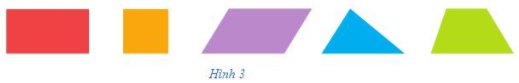 b) B là tập hợp các chữ cái xuất hiện trong từ "NHA TRANG";c) C là tập hợp các tháng của Quý II (biết một năm gồm 4 quý);d) D là tập hợp các nốt nhạc có trong khuông nhạc Hình 4;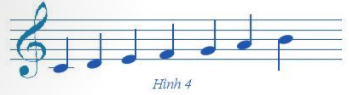 Giảia) A = { Hình chữ nhật; Hình vuông; Hình bình hành; Hình tam giác; Hình thang}b) Do mỗi phần tử trong tập hợp chỉ được liệt kê một lần nên ta có tập hợp B gồm:    B = {N; H; A; T; R; G}c) C = {Tháng 4; Tháng 5; Tháng 6}d) D = {Đồ; Rê; Mi; Pha; Son; La; Si}~/~Vậy là trên đây Đọc tài liệu đã hướng dẫn các em hoàn thiện phần giải bài tập Toán 6 Cánh Diều: Bài 1 trang 7 SGK Toán 6 Tập 1. Chúc các em học tốt!